East Whitby Primary Academy Home School Agreement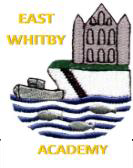 Signed:  Parent	Pupil	Teacher	Date:						School will …Staff will…….PupilParentValue and monitor Attendance and Punctuality.Keep a register of attendance and punctuality every morning and afternoon. Lateness will be deemed to be any arrival after 9.15 am and1.15 pm.I will attend regularly and punctually. I will come into school calmly and be in the classroom for 9:00am ready to start the day.I /we will ensure that my child/children are at school for the 8.50am bell.Attendance at the correct times is a legal requirement and parents must aim for100% attendance.Require that children are appropriately dressed for school activities.Encourage use of school uniform and provide parents with a copy of the schooldress code.Encourage children to take care of their clothes and property.I will wear my correct uniform with pride. I will take care of my clothes and bring my PE kit into school when required.I/we will ensure my child is in the full and correct East Whitby uniform and will ensure that everything is clearly labelled.Provide essential resources in a safe environment.Provide the necessary materials for each lesson and ensure a safe working environment.I will take care of the school environment and equipment and look after books taken home. I will not bring electrical devices and toys into school. I will wear a cycle helmetif I cycle to school.I/we will ensure that books and materials are returned to school. I /we will encourage children to act safely.I/we will ensure my/our child wears a cycle helmet if they cycle to school.Welcome you in school and offer you opportunities to become involved in the life of the school.Provide a broad and balanced curriculum, with equal opportunities for all children. Provide opportunities to inform parents about the curriculum and teaching.Prepare and deliver engaging and inspiring lessons to achieve the objectives of the national curriculum. Give children opportunities to develop a range of learning skills.Keep the school and parents informed about progress, attainment and achievements.I will read every-night.I will do class work and homework to the very best that I can.I/ we will support the work of the school and attend school events and take a positive interest in activities and work undertaken. I/we will find out what is being taught and how I/we can help my/our child by reading attending learning sessions and visiting the school website.Provide a reading book to take home and homework as appropriate,Monitor the reading record book and set homework when appropriate.I will make time to read at home and complete homework set.I /we will hear my/our child read and log it in the school reading record book. I /we will support my/our child with homeworkactivities.Set appropriate targets and support special needs.Cater for the needs of all pupils. Explain clearly how pupils can improve their standards and make good progress. Liaise with parents when necessary.I will try hard to be the best I can be; to improve my work and talk to an adult about any problems. I will ask my teacher for help when I need it.I /we will talk with school about any special needs or difficulties. I /we will ask the teachers how I/we can help in any way. I/we will attend parent evenings to discuss the progress and needs of my/ourchild.Provide a quality environment with a wide range of facilities.Create a stimulating, ordered and tidy work environment.I will take care of the school, my classroom and equipment.I /we will offer help and encouragement in school.Provide a clear framework of rules and values.Encourage children to develop self discipline through using the school’spositive behaviour policy.Encourage and promote appropriate behaviour.I will follow the school rules and codes of conduct.I /we will support the school code of conduct and values and remind my/our child of the importance of school rules.Care for all pupils equally. Encourage parents to discuss any concerns with the school, Respect confidentiality and treat everyone with dignity and respect.Treat all pupils fairly and consistently.I will respect everyone I meet in school. I will be kind and not hurt anyone in any way I will be helpful and friendly.I/we will encourage good interpersonal relationships and liaise with school if there are any difficulties. I/we will treat everyone with dignity and respect.School will use Social media to share information, celebrate the work in school and to keep interested parties up to date.Will use Social Media responsibly and WILL NOT make adverse comments about children, staff or the school on social network sites includingFacebook.I will use social media safely and responsibly. I will not be mean to others online.I/We will use Social Media responsibly and WILL NOT make adverse comments about children, staff or the school on social network sites including Facebook.